Name:_____________________________________Date:_______________________Legal Systems Crossword PuzzleACROSSScientific evidence is admissible in court if the procedure has meet the "general acceptance" testEvidence which proves  something in a court of  lawType of  evidence presented by an eyewitnessPhysical evidence that suggest, rather than an observation10 Branch of  forensics that analyzes any physical evidence12 All forensic professionals should conduct themselves this way16 Branch of forensics that uses teeth to identify remains17 When a lay person gives their opinion or what others may have said, in court (generally not accepted)18 Branch of forensics that looks for poisons in the body19 Physical evidence that does not prove a fact by itself20 Type of  sample that is collected to ensure testing validityDOWNType of sample that is collected from a known source to see if it matches the questioned sampleType of jury that decides if there is enough evidence to take the case to courtAmendment that guards against illegal searchesMathematical description of  occurrence  of evidenceEvidence that can be related to a group of items with shared characteristicsA written record of all people who have had possession of an item of evidenceEvidence that can be related to a single sourceAmendment that protects an individual from beingtried for the same crime twiceA witness, who is a specialist, who may present his opinion in a court of law13	Evidence will be admitted in court if estimates of error rates are given, the scientific method is used, and peer review has been done on the technique usedBranch of forensics that investigates guns and tool marksRequired most of the time before a search can be conducted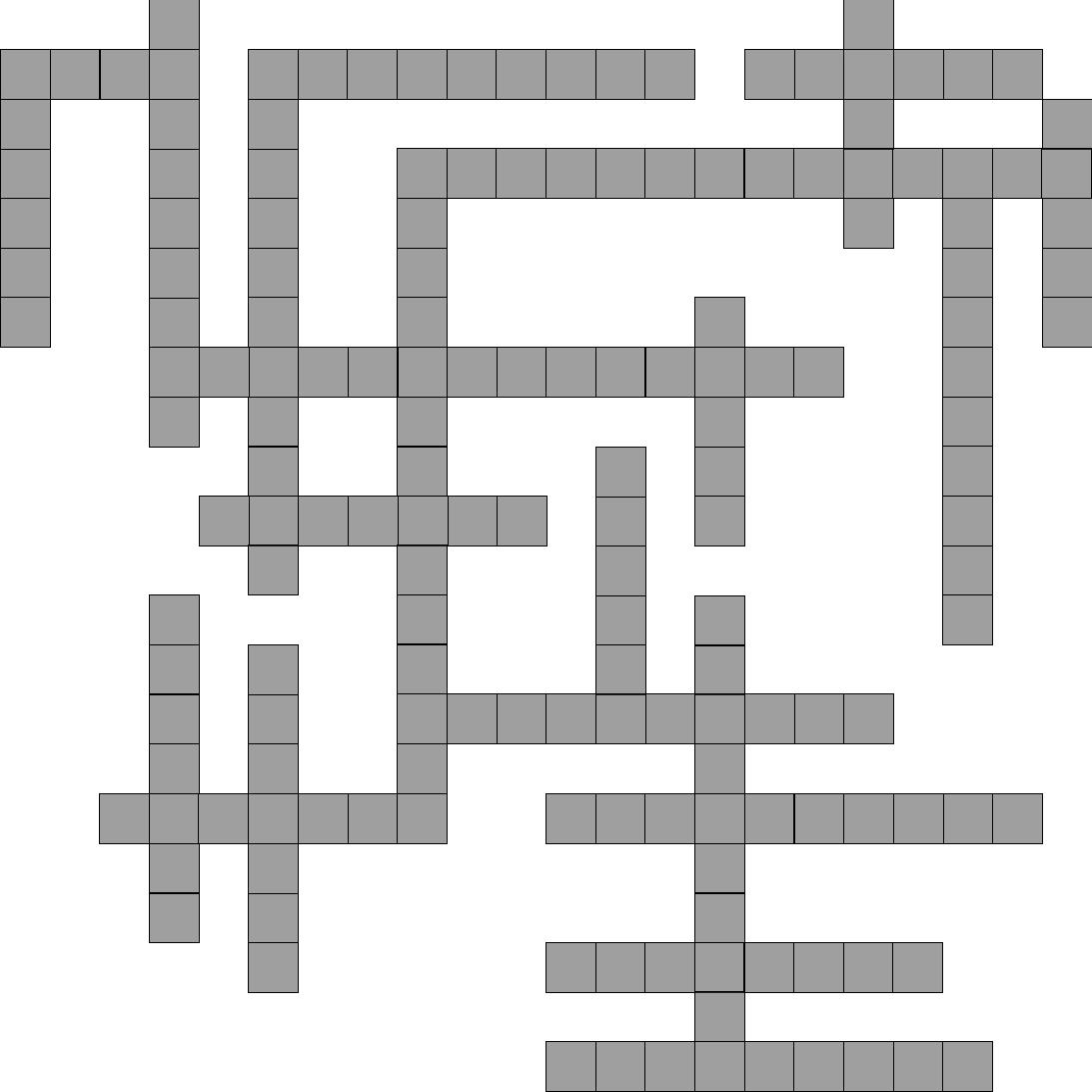 910111213	14151617	18192012345678